TOWN OF MARCELLUS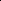 PLANNING AND ZONING BOARD OF APPEALSWorking Agenda   April 4, 2024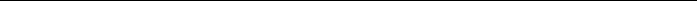 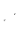 PLANNING BOARD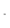 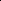 PUBLIC HEARING:       Continued - Subdivision	            -  Bruce Raymond	        	 2597 Seal Rd – 1 LotSubdivision – Map Modification            -  Jackie & Robert Clary                Rte 174/Abend PtSite Plan            -  Lando’s Property Group, Anthony Dubar  2938 Marietta RdPUD Referral – Deadline Extension           -  Tim & Erica Leubner (Tim’s Pumpkin Patch)                2901 Rose Hill Rd MinutesZONING BOARD OF APPEALSMinutes